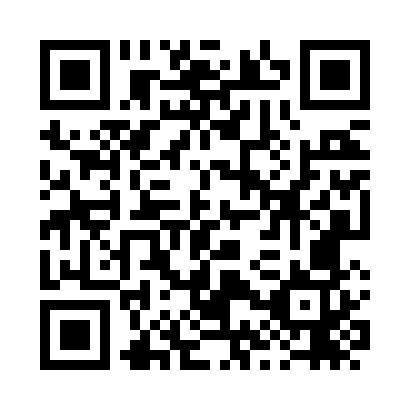 Prayer times for Salto Grande, BrazilWed 1 May 2024 - Fri 31 May 2024High Latitude Method: NonePrayer Calculation Method: Muslim World LeagueAsar Calculation Method: ShafiPrayer times provided by https://www.salahtimes.comDateDayFajrSunriseDhuhrAsrMaghribIsha1Wed5:236:4012:173:305:547:062Thu5:246:4012:173:305:537:063Fri5:246:4112:173:295:537:054Sat5:246:4112:173:295:527:045Sun5:256:4112:173:285:517:046Mon5:256:4212:173:285:517:047Tue5:256:4212:163:275:507:038Wed5:266:4312:163:275:507:039Thu5:266:4312:163:275:497:0210Fri5:266:4412:163:265:497:0211Sat5:276:4412:163:265:487:0112Sun5:276:4512:163:265:487:0113Mon5:276:4512:163:255:477:0114Tue5:286:4512:163:255:477:0015Wed5:286:4612:163:255:467:0016Thu5:286:4612:163:245:467:0017Fri5:296:4712:163:245:466:5918Sat5:296:4712:163:245:456:5919Sun5:296:4812:163:235:456:5920Mon5:306:4812:173:235:456:5921Tue5:306:4912:173:235:446:5822Wed5:306:4912:173:235:446:5823Thu5:316:5012:173:235:446:5824Fri5:316:5012:173:225:446:5825Sat5:326:5012:173:225:436:5826Sun5:326:5112:173:225:436:5827Mon5:326:5112:173:225:436:5828Tue5:336:5212:173:225:436:5729Wed5:336:5212:173:225:436:5730Thu5:336:5312:183:225:426:5731Fri5:346:5312:183:225:426:57